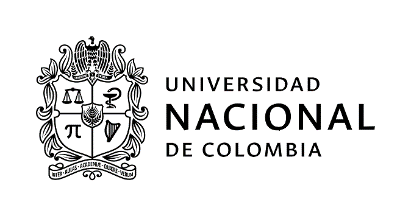 SOLICITUD PARA PARTICIPAR EN EL PROCESO DE SELECCIÓN DE ESTUDIANTE AUXILIAR PARA DEPENDENCIAS ADMINISTRATIVASPara participar en esta convocatoria certifico que actualmente y a la fecha no soy Monitor ni Becario de la Universidad Nacional de ColombiaEstoy interesado en participar en la convocatoria para la Dependencia o Proyecto: ______________________________________________________________________________________________Código convocatoria: ______________Nombres y apellidos: _______________________________________________________________Cédula: ______________________________Teléfono: _____________________________Correo electrónico institucional: ______________________________________________________Soy Estudiante de la Carrera: _________________________________________________________Facultad: _________________________		Sede: ____________________________Actualmente curso el ________semestre		PBM: ______________Mi promedio académico es de: ______		Pagué por concepto de matrícula: _____________Cursé línea de profundización:  SI (    )      NO (      )        Cuál(es)?:_______________________________________________________________________________________________________________Carga Académica: (Asignaturas registradas): ____________________________________________Disponibilidad Horaria (total horas): _______________Conocimientos en el área de sistemas (software, lenguajes, herramientas): ____________________________________________________________________________________________________________________________________________________________________________________________________________________________________________________________________________________________________________________________________________________Conocimiento de otros idiomas que habla, lee y escribe de forma Regular, Bien o Muy Bien:Puedo aportar a la Universidad las siguientes competencias personales, académicas y administrativas:1._______________________________________________________________________________2._______________________________________________________________________________3._______________________________________________________________________________4._______________________________________________________________________________5._______________________________________________________________________________6._______________________________________________________________________________7._________________________________________________________________________________________________________________					______________Firma										FechaNOTA: La Universidad anulará la presente solicitud en caso de no ser verídica la información académicaNúmero de Convocatoria243243Fecha de diligenciamientoFecha de diligenciamientoFecha de diligenciamientoFecha de diligenciamiento2008082021Nombre de la convocatoria, proyecto o Proceso ENERGETICA 2030. P10- 58889 - Laboratorio de co-creación aprobación tecnológicaENERGETICA 2030. P10- 58889 - Laboratorio de co-creación aprobación tecnológicaENERGETICA 2030. P10- 58889 - Laboratorio de co-creación aprobación tecnológicaENERGETICA 2030. P10- 58889 - Laboratorio de co-creación aprobación tecnológicaENERGETICA 2030. P10- 58889 - Laboratorio de co-creación aprobación tecnológicaENERGETICA 2030. P10- 58889 - Laboratorio de co-creación aprobación tecnológicaENERGETICA 2030. P10- 58889 - Laboratorio de co-creación aprobación tecnológicaENERGETICA 2030. P10- 58889 - Laboratorio de co-creación aprobación tecnológicaENERGETICA 2030. P10- 58889 - Laboratorio de co-creación aprobación tecnológicaENERGETICA 2030. P10- 58889 - Laboratorio de co-creación aprobación tecnológicaNombre de la dependencia FACULTAD DE MINAS/GESTIÓN PROYECTOSFACULTAD DE MINAS/GESTIÓN PROYECTOSFACULTAD DE MINAS/GESTIÓN PROYECTOSFACULTAD DE MINAS/GESTIÓN PROYECTOSFACULTAD DE MINAS/GESTIÓN PROYECTOSFACULTAD DE MINAS/GESTIÓN PROYECTOSFACULTAD DE MINAS/GESTIÓN PROYECTOSFACULTAD DE MINAS/GESTIÓN PROYECTOSFACULTAD DE MINAS/GESTIÓN PROYECTOSFACULTAD DE MINAS/GESTIÓN PROYECTOSNombre del área (Opcional)Tipo de estudiantePregrado   Pregrado   Pregrado   Pregrado   Posgrado    Posgrado    Posgrado    Posgrado    Posgrado    Posgrado    Tipo de convocatoriaTipo de convocatoriaApoyoAcadémicoApoyo a proyectos investigación o extensiónApoyo a proyectos investigación o extensiónGestiónAdministrativaGestiónAdministrativaBienestar universitarioBienestar universitarioBienestar universitarioOtroOtroRequisitos generales(Acuerdo CSU 211/2015 Art. 2)a. Tener la calidad de estudiante de pregrado o postgrado de la Universidad Nacional de Colombia. b. Tener un Promedio Aritmético Ponderado Acumulado - P.A.P.A. igual o superior a 3.5 para estudiantes de pregrado, e igual o superior a 4.0 para estudiantes de postgrado. c. No ostentar la calidad de monitor o becario de la Universidad Nacional de Colombia. Parágrafo. Para los estudiantes de postgrado que se encuentren debidamente matriculados en primer semestre de un programa de postgrado cumplir una de las siguientes condiciones, de acuerdo con el tipo de admisión, así: 1. Admisión regular, haber obtenido un promedio de calificación que se encuentre dentro de la franja del 30% más alto en el examen de admisión al postgrado correspondiente. 2. Haber sido admitido por admisión automática, según el artículo 57, literal c, del Acuerdo 008 de 2008 del Consejo Superior Universitario - Estatuto Estudiantil. 3. Admisión mediante tránsito entre programas de posgrado, tener un promedio igual o superior a 4.0 en el programa de posgrado desde el cual se aprobó el tránsito."Nota: El estudiante que se postule a la convocatoria, manifiesta conocer la normatividad relacionada con la convocatoria y autoriza a la universidad para realizar las verificaciones pertinentesa. Tener la calidad de estudiante de pregrado o postgrado de la Universidad Nacional de Colombia. b. Tener un Promedio Aritmético Ponderado Acumulado - P.A.P.A. igual o superior a 3.5 para estudiantes de pregrado, e igual o superior a 4.0 para estudiantes de postgrado. c. No ostentar la calidad de monitor o becario de la Universidad Nacional de Colombia. Parágrafo. Para los estudiantes de postgrado que se encuentren debidamente matriculados en primer semestre de un programa de postgrado cumplir una de las siguientes condiciones, de acuerdo con el tipo de admisión, así: 1. Admisión regular, haber obtenido un promedio de calificación que se encuentre dentro de la franja del 30% más alto en el examen de admisión al postgrado correspondiente. 2. Haber sido admitido por admisión automática, según el artículo 57, literal c, del Acuerdo 008 de 2008 del Consejo Superior Universitario - Estatuto Estudiantil. 3. Admisión mediante tránsito entre programas de posgrado, tener un promedio igual o superior a 4.0 en el programa de posgrado desde el cual se aprobó el tránsito."Nota: El estudiante que se postule a la convocatoria, manifiesta conocer la normatividad relacionada con la convocatoria y autoriza a la universidad para realizar las verificaciones pertinentesa. Tener la calidad de estudiante de pregrado o postgrado de la Universidad Nacional de Colombia. b. Tener un Promedio Aritmético Ponderado Acumulado - P.A.P.A. igual o superior a 3.5 para estudiantes de pregrado, e igual o superior a 4.0 para estudiantes de postgrado. c. No ostentar la calidad de monitor o becario de la Universidad Nacional de Colombia. Parágrafo. Para los estudiantes de postgrado que se encuentren debidamente matriculados en primer semestre de un programa de postgrado cumplir una de las siguientes condiciones, de acuerdo con el tipo de admisión, así: 1. Admisión regular, haber obtenido un promedio de calificación que se encuentre dentro de la franja del 30% más alto en el examen de admisión al postgrado correspondiente. 2. Haber sido admitido por admisión automática, según el artículo 57, literal c, del Acuerdo 008 de 2008 del Consejo Superior Universitario - Estatuto Estudiantil. 3. Admisión mediante tránsito entre programas de posgrado, tener un promedio igual o superior a 4.0 en el programa de posgrado desde el cual se aprobó el tránsito."Nota: El estudiante que se postule a la convocatoria, manifiesta conocer la normatividad relacionada con la convocatoria y autoriza a la universidad para realizar las verificaciones pertinentesa. Tener la calidad de estudiante de pregrado o postgrado de la Universidad Nacional de Colombia. b. Tener un Promedio Aritmético Ponderado Acumulado - P.A.P.A. igual o superior a 3.5 para estudiantes de pregrado, e igual o superior a 4.0 para estudiantes de postgrado. c. No ostentar la calidad de monitor o becario de la Universidad Nacional de Colombia. Parágrafo. Para los estudiantes de postgrado que se encuentren debidamente matriculados en primer semestre de un programa de postgrado cumplir una de las siguientes condiciones, de acuerdo con el tipo de admisión, así: 1. Admisión regular, haber obtenido un promedio de calificación que se encuentre dentro de la franja del 30% más alto en el examen de admisión al postgrado correspondiente. 2. Haber sido admitido por admisión automática, según el artículo 57, literal c, del Acuerdo 008 de 2008 del Consejo Superior Universitario - Estatuto Estudiantil. 3. Admisión mediante tránsito entre programas de posgrado, tener un promedio igual o superior a 4.0 en el programa de posgrado desde el cual se aprobó el tránsito."Nota: El estudiante que se postule a la convocatoria, manifiesta conocer la normatividad relacionada con la convocatoria y autoriza a la universidad para realizar las verificaciones pertinentesa. Tener la calidad de estudiante de pregrado o postgrado de la Universidad Nacional de Colombia. b. Tener un Promedio Aritmético Ponderado Acumulado - P.A.P.A. igual o superior a 3.5 para estudiantes de pregrado, e igual o superior a 4.0 para estudiantes de postgrado. c. No ostentar la calidad de monitor o becario de la Universidad Nacional de Colombia. Parágrafo. Para los estudiantes de postgrado que se encuentren debidamente matriculados en primer semestre de un programa de postgrado cumplir una de las siguientes condiciones, de acuerdo con el tipo de admisión, así: 1. Admisión regular, haber obtenido un promedio de calificación que se encuentre dentro de la franja del 30% más alto en el examen de admisión al postgrado correspondiente. 2. Haber sido admitido por admisión automática, según el artículo 57, literal c, del Acuerdo 008 de 2008 del Consejo Superior Universitario - Estatuto Estudiantil. 3. Admisión mediante tránsito entre programas de posgrado, tener un promedio igual o superior a 4.0 en el programa de posgrado desde el cual se aprobó el tránsito."Nota: El estudiante que se postule a la convocatoria, manifiesta conocer la normatividad relacionada con la convocatoria y autoriza a la universidad para realizar las verificaciones pertinentesa. Tener la calidad de estudiante de pregrado o postgrado de la Universidad Nacional de Colombia. b. Tener un Promedio Aritmético Ponderado Acumulado - P.A.P.A. igual o superior a 3.5 para estudiantes de pregrado, e igual o superior a 4.0 para estudiantes de postgrado. c. No ostentar la calidad de monitor o becario de la Universidad Nacional de Colombia. Parágrafo. Para los estudiantes de postgrado que se encuentren debidamente matriculados en primer semestre de un programa de postgrado cumplir una de las siguientes condiciones, de acuerdo con el tipo de admisión, así: 1. Admisión regular, haber obtenido un promedio de calificación que se encuentre dentro de la franja del 30% más alto en el examen de admisión al postgrado correspondiente. 2. Haber sido admitido por admisión automática, según el artículo 57, literal c, del Acuerdo 008 de 2008 del Consejo Superior Universitario - Estatuto Estudiantil. 3. Admisión mediante tránsito entre programas de posgrado, tener un promedio igual o superior a 4.0 en el programa de posgrado desde el cual se aprobó el tránsito."Nota: El estudiante que se postule a la convocatoria, manifiesta conocer la normatividad relacionada con la convocatoria y autoriza a la universidad para realizar las verificaciones pertinentesa. Tener la calidad de estudiante de pregrado o postgrado de la Universidad Nacional de Colombia. b. Tener un Promedio Aritmético Ponderado Acumulado - P.A.P.A. igual o superior a 3.5 para estudiantes de pregrado, e igual o superior a 4.0 para estudiantes de postgrado. c. No ostentar la calidad de monitor o becario de la Universidad Nacional de Colombia. Parágrafo. Para los estudiantes de postgrado que se encuentren debidamente matriculados en primer semestre de un programa de postgrado cumplir una de las siguientes condiciones, de acuerdo con el tipo de admisión, así: 1. Admisión regular, haber obtenido un promedio de calificación que se encuentre dentro de la franja del 30% más alto en el examen de admisión al postgrado correspondiente. 2. Haber sido admitido por admisión automática, según el artículo 57, literal c, del Acuerdo 008 de 2008 del Consejo Superior Universitario - Estatuto Estudiantil. 3. Admisión mediante tránsito entre programas de posgrado, tener un promedio igual o superior a 4.0 en el programa de posgrado desde el cual se aprobó el tránsito."Nota: El estudiante que se postule a la convocatoria, manifiesta conocer la normatividad relacionada con la convocatoria y autoriza a la universidad para realizar las verificaciones pertinentesa. Tener la calidad de estudiante de pregrado o postgrado de la Universidad Nacional de Colombia. b. Tener un Promedio Aritmético Ponderado Acumulado - P.A.P.A. igual o superior a 3.5 para estudiantes de pregrado, e igual o superior a 4.0 para estudiantes de postgrado. c. No ostentar la calidad de monitor o becario de la Universidad Nacional de Colombia. Parágrafo. Para los estudiantes de postgrado que se encuentren debidamente matriculados en primer semestre de un programa de postgrado cumplir una de las siguientes condiciones, de acuerdo con el tipo de admisión, así: 1. Admisión regular, haber obtenido un promedio de calificación que se encuentre dentro de la franja del 30% más alto en el examen de admisión al postgrado correspondiente. 2. Haber sido admitido por admisión automática, según el artículo 57, literal c, del Acuerdo 008 de 2008 del Consejo Superior Universitario - Estatuto Estudiantil. 3. Admisión mediante tránsito entre programas de posgrado, tener un promedio igual o superior a 4.0 en el programa de posgrado desde el cual se aprobó el tránsito."Nota: El estudiante que se postule a la convocatoria, manifiesta conocer la normatividad relacionada con la convocatoria y autoriza a la universidad para realizar las verificaciones pertinentesa. Tener la calidad de estudiante de pregrado o postgrado de la Universidad Nacional de Colombia. b. Tener un Promedio Aritmético Ponderado Acumulado - P.A.P.A. igual o superior a 3.5 para estudiantes de pregrado, e igual o superior a 4.0 para estudiantes de postgrado. c. No ostentar la calidad de monitor o becario de la Universidad Nacional de Colombia. Parágrafo. Para los estudiantes de postgrado que se encuentren debidamente matriculados en primer semestre de un programa de postgrado cumplir una de las siguientes condiciones, de acuerdo con el tipo de admisión, así: 1. Admisión regular, haber obtenido un promedio de calificación que se encuentre dentro de la franja del 30% más alto en el examen de admisión al postgrado correspondiente. 2. Haber sido admitido por admisión automática, según el artículo 57, literal c, del Acuerdo 008 de 2008 del Consejo Superior Universitario - Estatuto Estudiantil. 3. Admisión mediante tránsito entre programas de posgrado, tener un promedio igual o superior a 4.0 en el programa de posgrado desde el cual se aprobó el tránsito."Nota: El estudiante que se postule a la convocatoria, manifiesta conocer la normatividad relacionada con la convocatoria y autoriza a la universidad para realizar las verificaciones pertinentesa. Tener la calidad de estudiante de pregrado o postgrado de la Universidad Nacional de Colombia. b. Tener un Promedio Aritmético Ponderado Acumulado - P.A.P.A. igual o superior a 3.5 para estudiantes de pregrado, e igual o superior a 4.0 para estudiantes de postgrado. c. No ostentar la calidad de monitor o becario de la Universidad Nacional de Colombia. Parágrafo. Para los estudiantes de postgrado que se encuentren debidamente matriculados en primer semestre de un programa de postgrado cumplir una de las siguientes condiciones, de acuerdo con el tipo de admisión, así: 1. Admisión regular, haber obtenido un promedio de calificación que se encuentre dentro de la franja del 30% más alto en el examen de admisión al postgrado correspondiente. 2. Haber sido admitido por admisión automática, según el artículo 57, literal c, del Acuerdo 008 de 2008 del Consejo Superior Universitario - Estatuto Estudiantil. 3. Admisión mediante tránsito entre programas de posgrado, tener un promedio igual o superior a 4.0 en el programa de posgrado desde el cual se aprobó el tránsito."Nota: El estudiante que se postule a la convocatoria, manifiesta conocer la normatividad relacionada con la convocatoria y autoriza a la universidad para realizar las verificaciones pertinentesNo. de estudiantes a vincular1111111111Perfil requeridoFormación profesional en antropología y politología.Formación profesional en antropología y politología.Formación profesional en antropología y politología.Formación profesional en antropología y politología.Formación profesional en antropología y politología.Formación profesional en antropología y politología.Formación profesional en antropología y politología.Formación profesional en antropología y politología.Formación profesional en antropología y politología.Formación profesional en antropología y politología.Perfil requeridoExperiencia y participación como estudiante auxiliar en el laboratorio de co-creación y apropiación tecnológica guiando la conformación de estrategias para la evaluación de impactos de la transformación en los usos, mercados y tecnologías energéticas en la vida cotidiana de los habitantes y su relación con la disminución de las situaciones de segregación socioespacial de la población más vulnerable de las ciudades y regiones involucradas en el proyecto P10. Experiencia y participación como estudiante auxiliar en el laboratorio de co-creación y apropiación tecnológica guiando la conformación de estrategias para la evaluación de impactos de la transformación en los usos, mercados y tecnologías energéticas en la vida cotidiana de los habitantes y su relación con la disminución de las situaciones de segregación socioespacial de la población más vulnerable de las ciudades y regiones involucradas en el proyecto P10. Experiencia y participación como estudiante auxiliar en el laboratorio de co-creación y apropiación tecnológica guiando la conformación de estrategias para la evaluación de impactos de la transformación en los usos, mercados y tecnologías energéticas en la vida cotidiana de los habitantes y su relación con la disminución de las situaciones de segregación socioespacial de la población más vulnerable de las ciudades y regiones involucradas en el proyecto P10. Experiencia y participación como estudiante auxiliar en el laboratorio de co-creación y apropiación tecnológica guiando la conformación de estrategias para la evaluación de impactos de la transformación en los usos, mercados y tecnologías energéticas en la vida cotidiana de los habitantes y su relación con la disminución de las situaciones de segregación socioespacial de la población más vulnerable de las ciudades y regiones involucradas en el proyecto P10. Experiencia y participación como estudiante auxiliar en el laboratorio de co-creación y apropiación tecnológica guiando la conformación de estrategias para la evaluación de impactos de la transformación en los usos, mercados y tecnologías energéticas en la vida cotidiana de los habitantes y su relación con la disminución de las situaciones de segregación socioespacial de la población más vulnerable de las ciudades y regiones involucradas en el proyecto P10. Experiencia y participación como estudiante auxiliar en el laboratorio de co-creación y apropiación tecnológica guiando la conformación de estrategias para la evaluación de impactos de la transformación en los usos, mercados y tecnologías energéticas en la vida cotidiana de los habitantes y su relación con la disminución de las situaciones de segregación socioespacial de la población más vulnerable de las ciudades y regiones involucradas en el proyecto P10. Experiencia y participación como estudiante auxiliar en el laboratorio de co-creación y apropiación tecnológica guiando la conformación de estrategias para la evaluación de impactos de la transformación en los usos, mercados y tecnologías energéticas en la vida cotidiana de los habitantes y su relación con la disminución de las situaciones de segregación socioespacial de la población más vulnerable de las ciudades y regiones involucradas en el proyecto P10. Experiencia y participación como estudiante auxiliar en el laboratorio de co-creación y apropiación tecnológica guiando la conformación de estrategias para la evaluación de impactos de la transformación en los usos, mercados y tecnologías energéticas en la vida cotidiana de los habitantes y su relación con la disminución de las situaciones de segregación socioespacial de la población más vulnerable de las ciudades y regiones involucradas en el proyecto P10. Experiencia y participación como estudiante auxiliar en el laboratorio de co-creación y apropiación tecnológica guiando la conformación de estrategias para la evaluación de impactos de la transformación en los usos, mercados y tecnologías energéticas en la vida cotidiana de los habitantes y su relación con la disminución de las situaciones de segregación socioespacial de la población más vulnerable de las ciudades y regiones involucradas en el proyecto P10. Experiencia y participación como estudiante auxiliar en el laboratorio de co-creación y apropiación tecnológica guiando la conformación de estrategias para la evaluación de impactos de la transformación en los usos, mercados y tecnologías energéticas en la vida cotidiana de los habitantes y su relación con la disminución de las situaciones de segregación socioespacial de la población más vulnerable de las ciudades y regiones involucradas en el proyecto P10. Perfil requeridoExperiencia como docente-facilitador en la transferencia de conocimiento a comunidades sobre la gestión del territorio.Experiencia como docente-facilitador en la transferencia de conocimiento a comunidades sobre la gestión del territorio.Experiencia como docente-facilitador en la transferencia de conocimiento a comunidades sobre la gestión del territorio.Experiencia como docente-facilitador en la transferencia de conocimiento a comunidades sobre la gestión del territorio.Experiencia como docente-facilitador en la transferencia de conocimiento a comunidades sobre la gestión del territorio.Experiencia como docente-facilitador en la transferencia de conocimiento a comunidades sobre la gestión del territorio.Experiencia como docente-facilitador en la transferencia de conocimiento a comunidades sobre la gestión del territorio.Experiencia como docente-facilitador en la transferencia de conocimiento a comunidades sobre la gestión del territorio.Experiencia como docente-facilitador en la transferencia de conocimiento a comunidades sobre la gestión del territorio.Experiencia como docente-facilitador en la transferencia de conocimiento a comunidades sobre la gestión del territorio.Perfil requeridoCon un porcentaje de avance en maestría igual o superior al 45%Con un porcentaje de avance en maestría igual o superior al 45%Con un porcentaje de avance en maestría igual o superior al 45%Con un porcentaje de avance en maestría igual o superior al 45%Con un porcentaje de avance en maestría igual o superior al 45%Con un porcentaje de avance en maestría igual o superior al 45%Con un porcentaje de avance en maestría igual o superior al 45%Con un porcentaje de avance en maestría igual o superior al 45%Con un porcentaje de avance en maestría igual o superior al 45%Con un porcentaje de avance en maestría igual o superior al 45%Perfil requeridoConocimientos en la socialización, participación comunitaria y desarrollo social, además conocimientos para acompañar procesos académicos.Conocimientos en la socialización, participación comunitaria y desarrollo social, además conocimientos para acompañar procesos académicos.Conocimientos en la socialización, participación comunitaria y desarrollo social, además conocimientos para acompañar procesos académicos.Conocimientos en la socialización, participación comunitaria y desarrollo social, además conocimientos para acompañar procesos académicos.Conocimientos en la socialización, participación comunitaria y desarrollo social, además conocimientos para acompañar procesos académicos.Conocimientos en la socialización, participación comunitaria y desarrollo social, además conocimientos para acompañar procesos académicos.Conocimientos en la socialización, participación comunitaria y desarrollo social, además conocimientos para acompañar procesos académicos.Conocimientos en la socialización, participación comunitaria y desarrollo social, además conocimientos para acompañar procesos académicos.Conocimientos en la socialización, participación comunitaria y desarrollo social, además conocimientos para acompañar procesos académicos.Conocimientos en la socialización, participación comunitaria y desarrollo social, además conocimientos para acompañar procesos académicos.Actividades a desarrollar1.Plantear el problema de investigación para tesis de maestría 1.Plantear el problema de investigación para tesis de maestría 1.Plantear el problema de investigación para tesis de maestría 1.Plantear el problema de investigación para tesis de maestría 1.Plantear el problema de investigación para tesis de maestría 1.Plantear el problema de investigación para tesis de maestría 1.Plantear el problema de investigación para tesis de maestría 1.Plantear el problema de investigación para tesis de maestría 1.Plantear el problema de investigación para tesis de maestría 1.Plantear el problema de investigación para tesis de maestría Actividades a desarrollar2.Analizar y buscar los antecedentes y contexto completo del tema a tratar en la tesis de maestría.2.Analizar y buscar los antecedentes y contexto completo del tema a tratar en la tesis de maestría.2.Analizar y buscar los antecedentes y contexto completo del tema a tratar en la tesis de maestría.2.Analizar y buscar los antecedentes y contexto completo del tema a tratar en la tesis de maestría.2.Analizar y buscar los antecedentes y contexto completo del tema a tratar en la tesis de maestría.2.Analizar y buscar los antecedentes y contexto completo del tema a tratar en la tesis de maestría.2.Analizar y buscar los antecedentes y contexto completo del tema a tratar en la tesis de maestría.2.Analizar y buscar los antecedentes y contexto completo del tema a tratar en la tesis de maestría.2.Analizar y buscar los antecedentes y contexto completo del tema a tratar en la tesis de maestría.2.Analizar y buscar los antecedentes y contexto completo del tema a tratar en la tesis de maestría.Actividades a desarrollar3.Elaborar marco teórico primera versión 3.Elaborar marco teórico primera versión 3.Elaborar marco teórico primera versión 3.Elaborar marco teórico primera versión 3.Elaborar marco teórico primera versión 3.Elaborar marco teórico primera versión 3.Elaborar marco teórico primera versión 3.Elaborar marco teórico primera versión 3.Elaborar marco teórico primera versión 3.Elaborar marco teórico primera versión Actividades a desarrollar4.Elaborar y entregar de metodología para la evaluación de impactos de la trasformación energética.4.Elaborar y entregar de metodología para la evaluación de impactos de la trasformación energética.4.Elaborar y entregar de metodología para la evaluación de impactos de la trasformación energética.4.Elaborar y entregar de metodología para la evaluación de impactos de la trasformación energética.4.Elaborar y entregar de metodología para la evaluación de impactos de la trasformación energética.4.Elaborar y entregar de metodología para la evaluación de impactos de la trasformación energética.4.Elaborar y entregar de metodología para la evaluación de impactos de la trasformación energética.4.Elaborar y entregar de metodología para la evaluación de impactos de la trasformación energética.4.Elaborar y entregar de metodología para la evaluación de impactos de la trasformación energética.4.Elaborar y entregar de metodología para la evaluación de impactos de la trasformación energética.Actividades a desarrollar5.Recopilar información secundaria que sirva de insumo en el desarrollo de la tesis.5.Recopilar información secundaria que sirva de insumo en el desarrollo de la tesis.5.Recopilar información secundaria que sirva de insumo en el desarrollo de la tesis.5.Recopilar información secundaria que sirva de insumo en el desarrollo de la tesis.5.Recopilar información secundaria que sirva de insumo en el desarrollo de la tesis.5.Recopilar información secundaria que sirva de insumo en el desarrollo de la tesis.5.Recopilar información secundaria que sirva de insumo en el desarrollo de la tesis.5.Recopilar información secundaria que sirva de insumo en el desarrollo de la tesis.5.Recopilar información secundaria que sirva de insumo en el desarrollo de la tesis.5.Recopilar información secundaria que sirva de insumo en el desarrollo de la tesis.Actividades a desarrollar6.Gestionar de las actividades necesarias para consolidar las conclusiones y la entrega final de la tesis. 6.Gestionar de las actividades necesarias para consolidar las conclusiones y la entrega final de la tesis. 6.Gestionar de las actividades necesarias para consolidar las conclusiones y la entrega final de la tesis. 6.Gestionar de las actividades necesarias para consolidar las conclusiones y la entrega final de la tesis. 6.Gestionar de las actividades necesarias para consolidar las conclusiones y la entrega final de la tesis. 6.Gestionar de las actividades necesarias para consolidar las conclusiones y la entrega final de la tesis. 6.Gestionar de las actividades necesarias para consolidar las conclusiones y la entrega final de la tesis. 6.Gestionar de las actividades necesarias para consolidar las conclusiones y la entrega final de la tesis. 6.Gestionar de las actividades necesarias para consolidar las conclusiones y la entrega final de la tesis. 6.Gestionar de las actividades necesarias para consolidar las conclusiones y la entrega final de la tesis. Actividades a desarrollar7.Apoyar en la consecución y cumplimiento del objetivo 4 del P107.Apoyar en la consecución y cumplimiento del objetivo 4 del P107.Apoyar en la consecución y cumplimiento del objetivo 4 del P107.Apoyar en la consecución y cumplimiento del objetivo 4 del P107.Apoyar en la consecución y cumplimiento del objetivo 4 del P107.Apoyar en la consecución y cumplimiento del objetivo 4 del P107.Apoyar en la consecución y cumplimiento del objetivo 4 del P107.Apoyar en la consecución y cumplimiento del objetivo 4 del P107.Apoyar en la consecución y cumplimiento del objetivo 4 del P107.Apoyar en la consecución y cumplimiento del objetivo 4 del P10Actividades a desarrollar8.Elaborar capitulo para la publicación en el libro categoría B.8.Elaborar capitulo para la publicación en el libro categoría B.8.Elaborar capitulo para la publicación en el libro categoría B.8.Elaborar capitulo para la publicación en el libro categoría B.8.Elaborar capitulo para la publicación en el libro categoría B.8.Elaborar capitulo para la publicación en el libro categoría B.8.Elaborar capitulo para la publicación en el libro categoría B.8.Elaborar capitulo para la publicación en el libro categoría B.8.Elaborar capitulo para la publicación en el libro categoría B.8.Elaborar capitulo para la publicación en el libro categoría B.Disponibilidad de tiempo requerida20 horas semanales20 horas semanales20 horas semanales20 horas semanales20 horas semanales20 horas semanales20 horas semanales20 horas semanales20 horas semanales20 horas semanalesEstímulo económico mensualDos millones quinientos setenta y un mil pesos.Dos millones quinientos setenta y un mil pesos.Dos millones quinientos setenta y un mil pesos.Dos millones quinientos setenta y un mil pesos.Dos millones quinientos setenta y un mil pesos.Dos millones quinientos setenta y un mil pesos.Dos millones quinientos setenta y un mil pesos.Dos millones quinientos setenta y un mil pesos.Dos millones quinientos setenta y un mil pesos.Dos millones quinientos setenta y un mil pesos.Duración de la vinculación7 meses 7 meses 7 meses 7 meses 7 meses 7 meses 7 meses 7 meses 7 meses 7 meses Términos para la presentación de documentos y selecciónEnviar los documentos requeridos al correo electrónico: ccienti_med@unal.edu.coEnviar los documentos requeridos al correo electrónico: ccienti_med@unal.edu.coEnviar los documentos requeridos al correo electrónico: ccienti_med@unal.edu.coEnviar los documentos requeridos al correo electrónico: ccienti_med@unal.edu.coEnviar los documentos requeridos al correo electrónico: ccienti_med@unal.edu.coEnviar los documentos requeridos al correo electrónico: ccienti_med@unal.edu.coEnviar los documentos requeridos al correo electrónico: ccienti_med@unal.edu.coEnviar los documentos requeridos al correo electrónico: ccienti_med@unal.edu.coEnviar los documentos requeridos al correo electrónico: ccienti_med@unal.edu.coEnviar los documentos requeridos al correo electrónico: ccienti_med@unal.edu.coFecha de cierre de la convocatoria24/08/202124/08/202124/08/202124/08/202124/08/202124/08/202124/08/202124/08/202124/08/202124/08/2021Documentos Obligatorios- Formato Único de Hoja de Vida (http://www.unal.edu.co/dnp/Archivos_base/formato_vida.pdf).- Historia Académica del SIA. (Solicitado al programa curricular o a Registro y Matrícula) (Reporte de resultado de admisión al posgrado para primera matrícula)- Fotocopia de la Cédula.- Fotocopia del Carné de Estudiante.- Horario de Clases.- Formato Único de Hoja de Vida (http://www.unal.edu.co/dnp/Archivos_base/formato_vida.pdf).- Historia Académica del SIA. (Solicitado al programa curricular o a Registro y Matrícula) (Reporte de resultado de admisión al posgrado para primera matrícula)- Fotocopia de la Cédula.- Fotocopia del Carné de Estudiante.- Horario de Clases.- Formato Único de Hoja de Vida (http://www.unal.edu.co/dnp/Archivos_base/formato_vida.pdf).- Historia Académica del SIA. (Solicitado al programa curricular o a Registro y Matrícula) (Reporte de resultado de admisión al posgrado para primera matrícula)- Fotocopia de la Cédula.- Fotocopia del Carné de Estudiante.- Horario de Clases.- Formato Único de Hoja de Vida (http://www.unal.edu.co/dnp/Archivos_base/formato_vida.pdf).- Historia Académica del SIA. (Solicitado al programa curricular o a Registro y Matrícula) (Reporte de resultado de admisión al posgrado para primera matrícula)- Fotocopia de la Cédula.- Fotocopia del Carné de Estudiante.- Horario de Clases.- Formato Único de Hoja de Vida (http://www.unal.edu.co/dnp/Archivos_base/formato_vida.pdf).- Historia Académica del SIA. (Solicitado al programa curricular o a Registro y Matrícula) (Reporte de resultado de admisión al posgrado para primera matrícula)- Fotocopia de la Cédula.- Fotocopia del Carné de Estudiante.- Horario de Clases.- Formato Único de Hoja de Vida (http://www.unal.edu.co/dnp/Archivos_base/formato_vida.pdf).- Historia Académica del SIA. (Solicitado al programa curricular o a Registro y Matrícula) (Reporte de resultado de admisión al posgrado para primera matrícula)- Fotocopia de la Cédula.- Fotocopia del Carné de Estudiante.- Horario de Clases.- Formato Único de Hoja de Vida (http://www.unal.edu.co/dnp/Archivos_base/formato_vida.pdf).- Historia Académica del SIA. (Solicitado al programa curricular o a Registro y Matrícula) (Reporte de resultado de admisión al posgrado para primera matrícula)- Fotocopia de la Cédula.- Fotocopia del Carné de Estudiante.- Horario de Clases.- Formato Único de Hoja de Vida (http://www.unal.edu.co/dnp/Archivos_base/formato_vida.pdf).- Historia Académica del SIA. (Solicitado al programa curricular o a Registro y Matrícula) (Reporte de resultado de admisión al posgrado para primera matrícula)- Fotocopia de la Cédula.- Fotocopia del Carné de Estudiante.- Horario de Clases.- Formato Único de Hoja de Vida (http://www.unal.edu.co/dnp/Archivos_base/formato_vida.pdf).- Historia Académica del SIA. (Solicitado al programa curricular o a Registro y Matrícula) (Reporte de resultado de admisión al posgrado para primera matrícula)- Fotocopia de la Cédula.- Fotocopia del Carné de Estudiante.- Horario de Clases.- Formato Único de Hoja de Vida (http://www.unal.edu.co/dnp/Archivos_base/formato_vida.pdf).- Historia Académica del SIA. (Solicitado al programa curricular o a Registro y Matrícula) (Reporte de resultado de admisión al posgrado para primera matrícula)- Fotocopia de la Cédula.- Fotocopia del Carné de Estudiante.- Horario de Clases.Documentos opcionales (no pueden ser modificatorios)- Carta de motivación o de interés- Soportes de hoja de vida - Certificado de afiliación a salud- Carta de motivación o de interés- Soportes de hoja de vida - Certificado de afiliación a salud- Carta de motivación o de interés- Soportes de hoja de vida - Certificado de afiliación a salud- Carta de motivación o de interés- Soportes de hoja de vida - Certificado de afiliación a salud- Carta de motivación o de interés- Soportes de hoja de vida - Certificado de afiliación a salud- Carta de motivación o de interés- Soportes de hoja de vida - Certificado de afiliación a salud- Carta de motivación o de interés- Soportes de hoja de vida - Certificado de afiliación a salud- Carta de motivación o de interés- Soportes de hoja de vida - Certificado de afiliación a salud- Carta de motivación o de interés- Soportes de hoja de vida - Certificado de afiliación a salud- Carta de motivación o de interés- Soportes de hoja de vida - Certificado de afiliación a saludCriterios de evaluaciónSe asignará 100 puntos a quien tenga mayor promedio P.A.P.A en la maestría, se disminuirá 10 puntos en orden descendente. NOTA: En caso de empate, se privilegiará a quien tenga mayor experiencia guiando la conformación de estrategias para la evaluación de impactos de la transformación en los usos, mercados y tecnologías energéticas en la vida cotidiana de los habitantes y su relación con la disminución de las situaciones de segregación socioespacial de la población más vulnerable de las ciudades y regiones involucradas en el proyecto P10Se asignará 100 puntos a quien tenga mayor promedio P.A.P.A en la maestría, se disminuirá 10 puntos en orden descendente. NOTA: En caso de empate, se privilegiará a quien tenga mayor experiencia guiando la conformación de estrategias para la evaluación de impactos de la transformación en los usos, mercados y tecnologías energéticas en la vida cotidiana de los habitantes y su relación con la disminución de las situaciones de segregación socioespacial de la población más vulnerable de las ciudades y regiones involucradas en el proyecto P10Se asignará 100 puntos a quien tenga mayor promedio P.A.P.A en la maestría, se disminuirá 10 puntos en orden descendente. NOTA: En caso de empate, se privilegiará a quien tenga mayor experiencia guiando la conformación de estrategias para la evaluación de impactos de la transformación en los usos, mercados y tecnologías energéticas en la vida cotidiana de los habitantes y su relación con la disminución de las situaciones de segregación socioespacial de la población más vulnerable de las ciudades y regiones involucradas en el proyecto P10Se asignará 100 puntos a quien tenga mayor promedio P.A.P.A en la maestría, se disminuirá 10 puntos en orden descendente. NOTA: En caso de empate, se privilegiará a quien tenga mayor experiencia guiando la conformación de estrategias para la evaluación de impactos de la transformación en los usos, mercados y tecnologías energéticas en la vida cotidiana de los habitantes y su relación con la disminución de las situaciones de segregación socioespacial de la población más vulnerable de las ciudades y regiones involucradas en el proyecto P10Se asignará 100 puntos a quien tenga mayor promedio P.A.P.A en la maestría, se disminuirá 10 puntos en orden descendente. NOTA: En caso de empate, se privilegiará a quien tenga mayor experiencia guiando la conformación de estrategias para la evaluación de impactos de la transformación en los usos, mercados y tecnologías energéticas en la vida cotidiana de los habitantes y su relación con la disminución de las situaciones de segregación socioespacial de la población más vulnerable de las ciudades y regiones involucradas en el proyecto P10Se asignará 100 puntos a quien tenga mayor promedio P.A.P.A en la maestría, se disminuirá 10 puntos en orden descendente. NOTA: En caso de empate, se privilegiará a quien tenga mayor experiencia guiando la conformación de estrategias para la evaluación de impactos de la transformación en los usos, mercados y tecnologías energéticas en la vida cotidiana de los habitantes y su relación con la disminución de las situaciones de segregación socioespacial de la población más vulnerable de las ciudades y regiones involucradas en el proyecto P10Se asignará 100 puntos a quien tenga mayor promedio P.A.P.A en la maestría, se disminuirá 10 puntos en orden descendente. NOTA: En caso de empate, se privilegiará a quien tenga mayor experiencia guiando la conformación de estrategias para la evaluación de impactos de la transformación en los usos, mercados y tecnologías energéticas en la vida cotidiana de los habitantes y su relación con la disminución de las situaciones de segregación socioespacial de la población más vulnerable de las ciudades y regiones involucradas en el proyecto P10Se asignará 100 puntos a quien tenga mayor promedio P.A.P.A en la maestría, se disminuirá 10 puntos en orden descendente. NOTA: En caso de empate, se privilegiará a quien tenga mayor experiencia guiando la conformación de estrategias para la evaluación de impactos de la transformación en los usos, mercados y tecnologías energéticas en la vida cotidiana de los habitantes y su relación con la disminución de las situaciones de segregación socioespacial de la población más vulnerable de las ciudades y regiones involucradas en el proyecto P10Se asignará 100 puntos a quien tenga mayor promedio P.A.P.A en la maestría, se disminuirá 10 puntos en orden descendente. NOTA: En caso de empate, se privilegiará a quien tenga mayor experiencia guiando la conformación de estrategias para la evaluación de impactos de la transformación en los usos, mercados y tecnologías energéticas en la vida cotidiana de los habitantes y su relación con la disminución de las situaciones de segregación socioespacial de la población más vulnerable de las ciudades y regiones involucradas en el proyecto P10Se asignará 100 puntos a quien tenga mayor promedio P.A.P.A en la maestría, se disminuirá 10 puntos en orden descendente. NOTA: En caso de empate, se privilegiará a quien tenga mayor experiencia guiando la conformación de estrategias para la evaluación de impactos de la transformación en los usos, mercados y tecnologías energéticas en la vida cotidiana de los habitantes y su relación con la disminución de las situaciones de segregación socioespacial de la población más vulnerable de las ciudades y regiones involucradas en el proyecto P10Responsable de la convocatoriaJuan Pablo Duque Cañasjpduquecan@unal.edu.coJuan Pablo Duque Cañasjpduquecan@unal.edu.coJuan Pablo Duque Cañasjpduquecan@unal.edu.coJuan Pablo Duque Cañasjpduquecan@unal.edu.coJuan Pablo Duque Cañasjpduquecan@unal.edu.coJuan Pablo Duque Cañasjpduquecan@unal.edu.coJuan Pablo Duque Cañasjpduquecan@unal.edu.coJuan Pablo Duque Cañasjpduquecan@unal.edu.coJuan Pablo Duque Cañasjpduquecan@unal.edu.coJuan Pablo Duque Cañasjpduquecan@unal.edu.coLunesMartesMiércolesJuevesViernesSábadoIdiomaHabloLeoEscribo